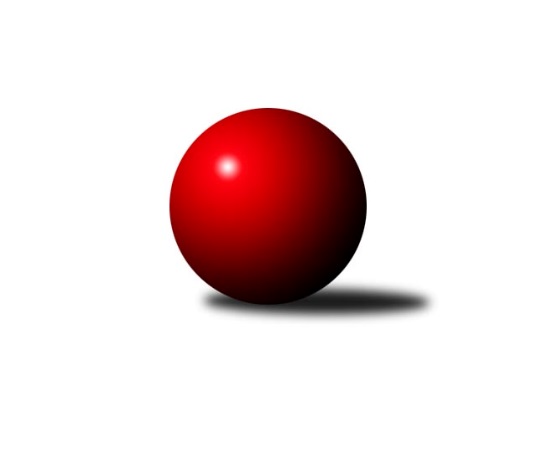 Č.2Ročník 2021/2022	4.6.2024 Jihočeský KP DOROST 2021/2022Statistika 2. kolaTabulka družstev:		družstvo	záp	výh	rem	proh	skore	sety	průměr	body	plné	dorážka	chyby	1.	TJ Sokol Nové Hrady	2	2	0	0	4 : 0 	(10.0 : 2.0)	1140	4	813	328	25.5	2.	TJ Sokol Soběnov A	1	1	0	0	2 : 0 	(5.0 : 3.0)	1181	2	814	367	33	3.	TJ Lokomotiva Č. Velenice	2	1	0	1	2 : 2 	(7.0 : 9.0)	1139	2	811	328	46	4.	Vltavan Loučovice A	2	1	0	1	2 : 2 	(8.0 : 8.0)	1092	2	795	297	29	5.	TJ Jiskra Nová Bystřice	2	1	0	1	2 : 2 	(7.0 : 7.0)	1076	2	791	286	41.5	6.	TJ Spartak Trhové Sviny	2	1	0	1	2 : 2 	(5.0 : 5.0)	1014	2	750	264	49.5	7.	KK Lokomotiva Tábor	1	0	0	1	0 : 2 	(3.0 : 5.0)	1214	0	864	350	40	8.	TJ Dynamo České Budějovice	2	0	0	2	0 : 4 	(3.0 : 9.0)	941	0	701	240	59Tabulka doma:		družstvo	záp	výh	rem	proh	skore	sety	průměr	body	maximum	minimum	1.	TJ Lokomotiva Č. Velenice	1	1	0	0	2 : 0 	(5.0 : 3.0)	1240	2	1240	1240	2.	TJ Sokol Soběnov A	1	1	0	0	2 : 0 	(5.0 : 3.0)	1181	2	1181	1181	3.	TJ Sokol Nové Hrady	1	1	0	0	2 : 0 	(6.0 : 2.0)	1141	2	1141	1141	4.	Vltavan Loučovice A	1	1	0	0	2 : 0 	(6.0 : 2.0)	1127	2	1127	1127	5.	TJ Spartak Trhové Sviny	2	1	0	1	2 : 2 	(5.0 : 5.0)	1014	2	1048	979	6.	KK Lokomotiva Tábor	0	0	0	0	0 : 0 	(0.0 : 0.0)	0	0	0	0	7.	TJ Jiskra Nová Bystřice	0	0	0	0	0 : 0 	(0.0 : 0.0)	0	0	0	0	8.	TJ Dynamo České Budějovice	1	0	0	1	0 : 2 	(2.0 : 4.0)	983	0	983	983Tabulka venku:		družstvo	záp	výh	rem	proh	skore	sety	průměr	body	maximum	minimum	1.	TJ Sokol Nové Hrady	1	1	0	0	2 : 0 	(4.0 : 0.0)	1139	2	1139	1139	2.	TJ Jiskra Nová Bystřice	2	1	0	1	2 : 2 	(7.0 : 7.0)	1076	2	1141	1011	3.	TJ Sokol Soběnov A	0	0	0	0	0 : 0 	(0.0 : 0.0)	0	0	0	0	4.	TJ Spartak Trhové Sviny	0	0	0	0	0 : 0 	(0.0 : 0.0)	0	0	0	0	5.	KK Lokomotiva Tábor	1	0	0	1	0 : 2 	(3.0 : 5.0)	1214	0	1214	1214	6.	Vltavan Loučovice A	1	0	0	1	0 : 2 	(2.0 : 6.0)	1056	0	1056	1056	7.	TJ Lokomotiva Č. Velenice	1	0	0	1	0 : 2 	(2.0 : 6.0)	1038	0	1038	1038	8.	TJ Dynamo České Budějovice	1	0	0	1	0 : 2 	(1.0 : 5.0)	898	0	898	898Tabulka podzimní části:		družstvo	záp	výh	rem	proh	skore	sety	průměr	body	doma	venku	1.	TJ Sokol Nové Hrady	2	2	0	0	4 : 0 	(10.0 : 2.0)	1140	4 	1 	0 	0 	1 	0 	0	2.	TJ Sokol Soběnov A	1	1	0	0	2 : 0 	(5.0 : 3.0)	1181	2 	1 	0 	0 	0 	0 	0	3.	TJ Lokomotiva Č. Velenice	2	1	0	1	2 : 2 	(7.0 : 9.0)	1139	2 	1 	0 	0 	0 	0 	1	4.	Vltavan Loučovice A	2	1	0	1	2 : 2 	(8.0 : 8.0)	1092	2 	1 	0 	0 	0 	0 	1	5.	TJ Jiskra Nová Bystřice	2	1	0	1	2 : 2 	(7.0 : 7.0)	1076	2 	0 	0 	0 	1 	0 	1	6.	TJ Spartak Trhové Sviny	2	1	0	1	2 : 2 	(5.0 : 5.0)	1014	2 	1 	0 	1 	0 	0 	0	7.	KK Lokomotiva Tábor	1	0	0	1	0 : 2 	(3.0 : 5.0)	1214	0 	0 	0 	0 	0 	0 	1	8.	TJ Dynamo České Budějovice	2	0	0	2	0 : 4 	(3.0 : 9.0)	941	0 	0 	0 	1 	0 	0 	1Tabulka jarní části:		družstvo	záp	výh	rem	proh	skore	sety	průměr	body	doma	venku	1.	TJ Lokomotiva Č. Velenice	0	0	0	0	0 : 0 	(0.0 : 0.0)	0	0 	0 	0 	0 	0 	0 	0 	2.	TJ Sokol Soběnov A	0	0	0	0	0 : 0 	(0.0 : 0.0)	0	0 	0 	0 	0 	0 	0 	0 	3.	Vltavan Loučovice A	0	0	0	0	0 : 0 	(0.0 : 0.0)	0	0 	0 	0 	0 	0 	0 	0 	4.	TJ Sokol Nové Hrady	0	0	0	0	0 : 0 	(0.0 : 0.0)	0	0 	0 	0 	0 	0 	0 	0 	5.	TJ Dynamo České Budějovice	0	0	0	0	0 : 0 	(0.0 : 0.0)	0	0 	0 	0 	0 	0 	0 	0 	6.	TJ Jiskra Nová Bystřice	0	0	0	0	0 : 0 	(0.0 : 0.0)	0	0 	0 	0 	0 	0 	0 	0 	7.	TJ Spartak Trhové Sviny	0	0	0	0	0 : 0 	(0.0 : 0.0)	0	0 	0 	0 	0 	0 	0 	0 	8.	KK Lokomotiva Tábor	0	0	0	0	0 : 0 	(0.0 : 0.0)	0	0 	0 	0 	0 	0 	0 	0 Zisk bodů pro družstvo:		jméno hráče	družstvo	body	zápasy	v %	dílčí body	sety	v %	1.	Tomáš Balko 	TJ Sokol Nové Hrady  	4	/	2	(100%)		/		(%)	2.	Pavel Fritz 	TJ Sokol Nové Hrady  	4	/	2	(100%)		/		(%)	3.	Tomáš Suchánek 	Vltavan Loučovice A 	4	/	2	(100%)		/		(%)	4.	Matěj Budoš 	TJ Jiskra Nová Bystřice 	4	/	2	(100%)		/		(%)	5.	Eliška Rysová 	TJ Lokomotiva Č. Velenice 	4	/	2	(100%)		/		(%)	6.	Adam Hanousek 	TJ Sokol Nové Hrady  	4	/	2	(100%)		/		(%)	7.	Nikola Kroupová 	TJ Spartak Trhové Sviny  	4	/	2	(100%)		/		(%)	8.	Jan Mol 	TJ Jiskra Nová Bystřice 	4	/	2	(100%)		/		(%)	9.	Vít Šebestík 	TJ Dynamo České Budějovice  	2	/	1	(100%)		/		(%)	10.	Patrik Fink 	TJ Sokol Soběnov A 	2	/	1	(100%)		/		(%)	11.	Dominik Smoleň 	TJ Sokol Soběnov A 	2	/	1	(100%)		/		(%)	12.	Anna Hartlová 	TJ Lokomotiva Č. Velenice 	2	/	1	(100%)		/		(%)	13.	Marie Myslivcová 	KK Lokomotiva Tábor 	2	/	1	(100%)		/		(%)	14.	Nela Koptová 	TJ Spartak Trhové Sviny  	2	/	2	(50%)		/		(%)	15.	Victorie Beníschková 	TJ Lokomotiva Č. Velenice 	2	/	2	(50%)		/		(%)	16.	Tereza Gondeková 	Vltavan Loučovice A 	2	/	2	(50%)		/		(%)	17.	Jaroslav Štich 	Vltavan Loučovice A 	2	/	2	(50%)		/		(%)	18.	Nela Havlová 	TJ Jiskra Nová Bystřice 	2	/	2	(50%)		/		(%)	19.	František Polák 	TJ Spartak Trhové Sviny  	2	/	2	(50%)		/		(%)	20.	Viktor Stuchlík 	KK Lokomotiva Tábor 	0	/	1	(0%)		/		(%)	21.	Leona Havlová 	TJ Lokomotiva Č. Velenice 	0	/	1	(0%)		/		(%)	22.	Jakub Sysel 	TJ Sokol Soběnov A 	0	/	1	(0%)		/		(%)	23.	Vojtěch Polák 	KK Lokomotiva Tábor 	0	/	1	(0%)		/		(%)	24.	Ondřej Sysel 	TJ Sokol Soběnov A 	0	/	1	(0%)		/		(%)	25.	Adéla Dörfelová 	TJ Lokomotiva Č. Velenice 	0	/	1	(0%)		/		(%)	26.	Filip Sýkora 	TJ Dynamo České Budějovice  	0	/	1	(0%)		/		(%)	27.	Matyáš Krmela 	TJ Jiskra Nová Bystřice 	0	/	2	(0%)		/		(%)	28.	Filip Rojdl 	TJ Dynamo České Budějovice  	0	/	2	(0%)		/		(%)	29.	Eliška Brychtová 	TJ Sokol Nové Hrady  	0	/	2	(0%)		/		(%)	30.	Vít Malík 	TJ Dynamo České Budějovice  	0	/	2	(0%)		/		(%)	31.	Daniela Suchánková 	Vltavan Loučovice A 	0	/	2	(0%)		/		(%)Průměry na kuželnách:		kuželna	průměr	plné	dorážka	chyby	výkon na hráče	1.	České Velenice, 1-4	1227	872	355	42.0	(306.8)	2.	Tábor, 1-4	1195	827	367	31.0	(298.8)	3.	Soběnov, 1-2	1161	824	336	34.5	(290.3)	4.	Nové Hrady, 1-4	1098	796	302	18.0	(274.6)	5.	Vltavan Loučovice, 1-4	1082	776	306	43.5	(270.6)	6.	Trhové Sviny, 1-2	1016	749	266	50.5	(254.0)	7.	Dynamo Č. Budějovice, 1-4	997	729	267	48.0	(249.3)Nejlepší výkony na kuželnách:České Velenice, 1-4TJ Lokomotiva Č. Velenice	1240	1. kolo	Marie Myslivcová 	KK Lokomotiva Tábor	443	1. koloKK Lokomotiva Tábor	1214	1. kolo	Leona Havlová 	TJ Lokomotiva Č. Velenice	427	1. kolo		. kolo	Eliška Rysová 	TJ Lokomotiva Č. Velenice	418	1. kolo		. kolo	Viktor Stuchlík 	KK Lokomotiva Tábor	400	1. kolo		. kolo	Anna Hartlová 	TJ Lokomotiva Č. Velenice	395	1. kolo		. kolo	Vojtěch Polák 	KK Lokomotiva Tábor	371	1. kolo		. kolo	Victorie Beníschková 	TJ Lokomotiva Č. Velenice	355	1. koloTábor, 1-4TJ Sokol Soběnov A	1249	2. kolo	Ondřej Sysel 	TJ Sokol Soběnov A	435	2. koloKK Lokomotiva Tábor	1141	2. kolo	Jakub Sysel 	TJ Sokol Soběnov A	413	2. kolo		. kolo	Marie Myslivcová 	KK Lokomotiva Tábor	409	2. kolo		. kolo	Patrik Fink 	TJ Sokol Soběnov A	401	2. kolo		. kolo	Vojtěch Polák 	KK Lokomotiva Tábor	397	2. kolo		. kolo	Dominik Smoleň 	TJ Sokol Soběnov A	354	2. kolo		. kolo	Viktorie Lojdová 	KK Lokomotiva Tábor	335	2. koloSoběnov, 1-2TJ Sokol Soběnov A	1181	1. kolo	Patrik Fink 	TJ Sokol Soběnov A	411	1. koloTJ Jiskra Nová Bystřice	1141	1. kolo	Jan Mol 	TJ Jiskra Nová Bystřice	396	1. kolo		. kolo	Matěj Budoš 	TJ Jiskra Nová Bystřice	396	1. kolo		. kolo	Jakub Sysel 	TJ Sokol Soběnov A	392	1. kolo		. kolo	Ondřej Sysel 	TJ Sokol Soběnov A	378	1. kolo		. kolo	Dominik Smoleň 	TJ Sokol Soběnov A	377	1. kolo		. kolo	Matyáš Krmela 	TJ Jiskra Nová Bystřice	349	1. kolo		. kolo	Nela Havlová 	TJ Jiskra Nová Bystřice	302	1. koloNové Hrady, 1-4TJ Sokol Nové Hrady 	1141	1. kolo	Tomáš Balko 	TJ Sokol Nové Hrady 	434	1. koloVltavan Loučovice A	1056	1. kolo	Tomáš Suchánek 	Vltavan Loučovice A	373	1. kolo		. kolo	Jaroslav Štich 	Vltavan Loučovice A	362	1. kolo		. kolo	Adam Hanousek 	TJ Sokol Nové Hrady 	356	1. kolo		. kolo	Pavel Fritz 	TJ Sokol Nové Hrady 	351	1. kolo		. kolo	Eliška Brychtová 	TJ Sokol Nové Hrady 	345	1. kolo		. kolo	Daniela Suchánková 	Vltavan Loučovice A	321	1. kolo		. kolo	Tereza Gondeková 	Vltavan Loučovice A	197	1. koloVltavan Loučovice, 1-4Vltavan Loučovice A	1127	2. kolo	Tomáš Suchánek 	Vltavan Loučovice A	400	2. koloTJ Lokomotiva Č. Velenice	1038	2. kolo	Eliška Rysová 	TJ Lokomotiva Č. Velenice	394	2. kolo		. kolo	Victorie Beníschková 	TJ Lokomotiva Č. Velenice	375	2. kolo		. kolo	Jaroslav Štich 	Vltavan Loučovice A	367	2. kolo		. kolo	Daniela Suchánková 	Vltavan Loučovice A	360	2. kolo		. kolo	Adéla Dörfelová 	TJ Lokomotiva Č. Velenice	269	2. kolo		. kolo	Tereza Gondeková 	Vltavan Loučovice A	211	2. koloTrhové Sviny, 1-2TJ Sokol Nové Hrady 	1139	2. kolo	Adam Hanousek 	TJ Sokol Nové Hrady 	407	2. koloTJ Spartak Trhové Sviny 	1048	1. kolo	Tomáš Balko 	TJ Sokol Nové Hrady 	395	2. koloTJ Spartak Trhové Sviny 	979	2. kolo	Nikola Kroupová 	TJ Spartak Trhové Sviny 	373	1. koloTJ Dynamo České Budějovice 	898	1. kolo	Nela Koptová 	TJ Spartak Trhové Sviny 	365	1. kolo		. kolo	Nela Koptová 	TJ Spartak Trhové Sviny 	348	2. kolo		. kolo	Pavel Fritz 	TJ Sokol Nové Hrady 	337	2. kolo		. kolo	Nikola Kroupová 	TJ Spartak Trhové Sviny 	333	2. kolo		. kolo	František Polák 	TJ Spartak Trhové Sviny 	310	1. kolo		. kolo	Filip Sýkora 	TJ Dynamo České Budějovice 	309	1. kolo		. kolo	František Polák 	TJ Spartak Trhové Sviny 	298	2. koloDynamo Č. Budějovice, 1-4TJ Jiskra Nová Bystřice	1011	2. kolo	Vít Šebestík 	TJ Dynamo České Budějovice 	373	2. koloTJ Dynamo České Budějovice 	983	2. kolo	Matěj Budoš 	TJ Jiskra Nová Bystřice	356	2. kolo		. kolo	Jan Mol 	TJ Jiskra Nová Bystřice	332	2. kolo		. kolo	Nela Havlová 	TJ Jiskra Nová Bystřice	323	2. kolo		. kolo	Filip Rojdl 	TJ Dynamo České Budějovice 	311	2. kolo		. kolo	Vít Malík 	TJ Dynamo České Budějovice 	299	2. kolo		. kolo	Matyáš Krmela 	TJ Jiskra Nová Bystřice	294	2. koloČetnost výsledků:	2.0 : 0.0	5x	0.0 : 2.0	3x